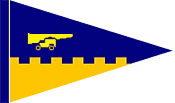 17h ANNUAL ANTIGUA LASER OPEN24th and 25th March 2018SAILING INSTRUCTIONSRULESAll races shall be sailed under the ISAF Racing Rules of Sailing 2017-2020, the Rules of the International Laser Class, the prescriptions of the Race Committee, and by these Sailing Instructions.VENUE & ORGANIZING AUTHORITYThe races shall be sailed in Falmouth Harbour, Antigua under the auspices of the Antigua Yacht Club which is also the Organizing Authority.ENTRIESCompetitors may complete registration with the Organizing Authority, no later than 4PM pm on the Wednesday 21st March 2018.NOTICES TO COMPETITORS & CHANGES TO SAILING INSTRUCTIONSNotices to competitors shall be posted on the official regatta notice board located at the Antigua Yacht Club at least one hour before the start of the first race of each day.SCHEDULE OF RACERaces are scheduled as follows:Saturday 24th March: First race will not start before 9:30 a.m.  Sunday 25th March: First race will not start before 9:30 a.m. No race will start after 12noon.THE COURSESThe courses shall be Olympic Triangle and/or Windward/Leeward.The Start-Finish line shall not be crossed unless starting or finishing a race.The courses shall be as follows:Course 1 – Start, Mark 1, 2, 3, 1, 3, Finish.Course 2 – Start, Mark 1, 3, 1, 3 Finish6.4.	Courses will be signaled using a display board on the Committee Boat signaling Course 1 or Course 2.6.5. All marks shall be rounded to port.MARKSThe marks are three (3) large, orange buoys.  STARTThe start shall be between the orange Flag Staff on the Committee Boat and an orange buoy to its port.  An inner spacer buoy may be a white fender.  The spacer buoy, if used, is an extension of the Committee Boat but not part of the start line.  All dinghies and boats attached to the Committee Boat are an extension of the Committee Boat.Rule 26, is modified as follows:Warning Signal at three (3) minutes – Laser flag up & sound signal.Preparatory Signal at two (2) minutes – P flag up & sound signal. At one (1) minute - P flag down & sound signal Start – warning down & sound signal.THE FINISHThe finish shall be between the orange Flag Staff on the Committee Boat and an orange buoy to its starboard.TIME LIMIT        10.1. The time limit for each race shall be fifty (50) minutes.  Boats failing to finish within ten (10) minutes after the first boat finishes or after the time limit, whichever is earlier, shall be scored DNF.SHORTENED COURSE11.1. Whenever the ‘S’ flag is flown from a mark boat at a rounding or finishing mark, finish between the nearby mark and the ‘S’ flag on the mark boat.  PENALTY SYSTEM12.1. In accordance to rule 44.1.13.	PROTESTS13.1.   Protest rule 61.1 will apply.   Protests shall be written on forms available at the Committee Desk    The protest time limit is a half an hour after the Committee Boat docks 14.	SCORING 14.1. Rule A4, the Low-Point Scoring System shall apply.14.2. Ties shall be broken in accordance with rule A8.1.14.3. Twelve (12) races are scheduled of which three (3) shall be completed to constitute a series.14.4. Competitors shall be allowed one (1) throw-out race after (5) five races and (2) two after (10 ) ten.15.	PRIZES15.1. Prizes shall be awarded to first, second and third places. The overall winner will be from the Standard Sail Division.